Los programas académicos avanzados en laEscuela Secundaria Bedichek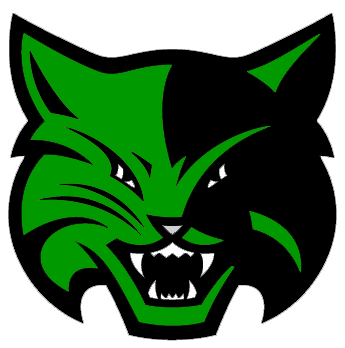 AVID  Iniciativa Empresarial Einstein Jr.Escuela Secundaria Bedichek6800 Bill Hughes Rd.Austin, TX 78745(512) 414-3265www.bedichek.austinschools.orgEstimado solicitante:Gracias por tu interés en los programas académicos avanzados de la Escuela Secundaria Bedichek. Estos materiales de solicitud nos permitirán evaluar tus cualificaciones y predecir tu potencial de éxito en nuestro programa. Toda la información se debe recibir antes de que se pueda procesar y revisar tu aplicación. Tu paquete debe estar completo y en nuestra oficina de 6800 Bill Hughes Rd. Austin, TX 78745 a más tardar a las 4:30 p.m. del viernes, 7 de febrero del 2020.Instrucciones de la solicitud:(Utiliza la lista de verificación de la solicitud que está en la próxima página para organizar tu solicitud.)Formulario de admisión: Asegúrate de que esta información sea legible y esté correcta. Incluye tu número de estudiante del AISD que está en tu boleta de calificaciones. Uno de tus padres o tu tutor legal debe firmar este formulario.Carta de solicitud: Esta carta escrita por ti a mano debe explicar tus intereses académicos y por qué quieres participar en uno o más de los programas académicos avanzados. Escribe de forma detallada tus aspiraciones futuras y describe qué o quién te ha inspirado a buscar oportunidades de aprendizaje avanzadas. Esta carta debe ser de 1 a 2 páginas de largo.Puntajes de las pruebas de Preparación Académica del Estado de Texas (STAAR, por sus siglas en inglés): Habla con tu maestro actual o tu consejero para obtener las copias de los puntajes de las STAAR del año pasado. Boleta de calificaciones: Asegúrate de entregar una copia de tu boleta de calificaciones más reciente que incluya las calificaciones del primer semestre.Asistencia y tardanzas semestrales: Si no están en tu boleta de calificaciones semestral solicita una copia en tu escuela. Formularios de recomendación de los maestros: Puedes entregar estos formularios o quizás tus maestros prefieran enviarlos por correo postal a la escuela. Una recomendación debe ser escrita por tu maestro actual de Inglés, Matemáticas, Ciencias o Estudios Sociales. Si tienes un solo maestro en estas áreas, por favor, indica esto en el formulario o puedes pedirle a un maestro de una clase electiva o a tu maestro del año pasado que llene uno de los dos formularios de recomendación. Los formularios de recomendación del maestro también están disponibles en línea.Trabajo del estudiante (Opcional): Puedes entregar una o dos muestras de trabajos que destaquen tus destrezas académicas. Estas no son obligatorias, pero puedes utilizarlas para realzar el perfil de tu solicitud.Nuestro equipo académico y yo esperamos recibir tu solicitud. Si tu o tus padres tienen cualquier pregunta, por favor, llama a nuestra escuela al (512) 841-3501.Atentamente,El Equipo de Servicios Académicos Avanzados de BedicheckEscuela Secundaria BedichekProgramas académicos avanzadosLista de verificación de la solicitudUsa esta lista de verificación para organizar y arreglar tu solicitud en el orden indicado abajo.________ 	Esta lista de verificación de la solicitud ________	Formulario de admisión ________	Carta de solicitud escrita a mano________	Copia de los puntajes más recientes de las STAAR________	Copia de la boleta de calificaciones del primer semestre________	Asistencia y tardanzas en el primer semestre (en la boleta de calificaciones o por separado en otro formulario)________	Dos formularios de recomendación de maestros (Estos se pueden incluir en el paquete, los maestros pueden enviarlas por correo por separado o pueden llenarse en línea en https://tinyurl.com/bmstchrrec)________	Opcional: Muestras del trabajo del estudianteEnvía tu aplicación por correo postal (sellada por la oficina postal fechada a más tardar el 7 de febrero del 2020) o en persona aGrace Baranowski, Advanced Academic Coordinator c/o Bedichek Middle School6800 Bill Hughes Rd. Austin, TX 78745CronologíaDiciembre del 2019		Presentación de la Iniciativa EinsteinEnero del 2020			Noche de presentación de la hoja de optativas7 de febrero del 2020            	¡SE VENCE EL PLAZO para las solicitudes!Semana del 9 de marzo      	Se entregan los certificados de admisión de Einstein Jr. a los estudiantes, entrevistas de AVID 1 de mayo del 2020	         	Fecha límite para el contrato de admisiónMayo del 2020		       	Cena familiar Einstein y orientaciónAgosto del 2020		Campamento de verano de transición de los Linces en la Escuela Secundaria Bedichek Escuela Secundaria BedichekProgramas académicos avanzadosBreves resúmenesAVIDAVID es una materia optativa diseñada para estudiantes altamente motivados que contemplan la universidad en su futuro. Los estudiantes de AVID obtienen notas promedio o altas, aprueban sus evaluaciones consistentemente y hacen el compromiso de alcanzar la excelencia en la escuela a medida que trabajan para alcanzar su meta de ser los primeros en sus familias en asistir a una universidad de cuatro años. El plan de estudios AVID incluye lectura y escritura crítica, toma de notas, investigación y estrategias organizacionales. Los estudiantes deben estar dispuestos a tomar cursos avanzados de Matemáticas en 6.o y 7.o grado y Álgebra 1 en 8.o grado. Los estudiantes de AVID se comprometen a llenar y traer el Formulario de solicitud de tutoría a clases dos veces por semana y se reunirán con un estudiante universitario para tutorías en sus cursos académicos dos veces por semana. Los estudiantes de AVID tienen varias oportunidades para visitar planteles universitarios y pueden aprender sobre la vida universitaria.Contacto: Hannah Vaugh 	Teléfono: (512) 841-3547 	Correo electrónico: hannah.vaugh@austinisd.orgEinstein Jr.Einstein Jr. es un programa académico avanzado en Bedichek que ofrece clases principales a nivel avanzado con enfoque en la investigación y la aplicación de lecciones a la vida real. Los estudiantes trabajan con tecnología y proyectos basados en lecciones que reflejan lo que se espera que ellos hagan en un entorno profesional. Los estudiantes trabajan a un nivel acelerado en todas las clases principales. Por ejemplo, en matemáticas los estudiantes de Einstein Jr. tomarán Álgebra a más tardar en 7.o grado y Geometría de Preparatoria en 8.o grado. Los estudiantes de Einstein Jr. también toman clases de Ciencias de 8.o grado en 7.o grado y Sistemas Ambientales de Preparatoria en 8.o grado. Este programa avanzado acelerado impulsa a los estudiantes a desencadenar su potencial. Terminar el programa Einstein Jr. resultará en la aceptación al programa altamente reconocido Einstein de la Escuela Preparatoria Crockett, el cual inscribe a los estudiantes simultáneamente en cursos de matemáticas y clases de inglés a nivel universitario, permitiendo que reciban créditos de secundaria y universitarios al mismo tiempo con el programa de Crédito Dual UT On Ramps de la Universidad de Texas desde el 11.er grado.  ¡Esperamos poder trabajar de manera ardua contigo y con tu familia!Contacto: Monica Wyatt 	Teléfono: (512) 841-3546 	Correo electrónico: monica.wyatt@austinisd.orgIniciativa EmpresarialStudENT Inc. es el primer programa de iniciativa empresarial de prekínder hasta 12.o grado en los Estados Unidos. Este programa se enfoca en el desarrollo de destrezas de trabajo que buscan todas las compañías: creatividad, adaptación, oratoria, colaboración y muchas más. Los estudiantes en este programa están en el plan avanzado de matemáticas para tomar Álgebra 1 en 8.o grado. Desde 6.o grado los estudiantes asisten a clases en grupo para aprender destrezas matemáticas avanzadas enlazadas con prácticas de negocios. En 7.o y 8.o grado los estudiantes extenderán su conocimiento por medio de sus clases de Matemáticas, Estudios Sociales e Inglés. Estos cursos utilizan el aprendizaje basado en proyectos y se enfocan en desarrollar las destrezas de los estudiantes en lectura, escritura y computación para que puedan obtener capacidades de negocios de la vida real. Además, los estudiantes tendrán la oportunidad de tomar cursos optativos diseñados para construir destrezas y prácticas de negocios tales como mercadeo, publicidad, oratoria, creatividad, codificación y presupuesto. Los estudiantes en el programa trabajarán en equipo para administrar un negocio real: la tienda Bedichek Spirit. Los estudiantes producirán ideas para crear productos, realizarán investigaciones de mercado en el plantel con otros estudiantes, ordenarán productos, presentarán los artículos en la tienda de la escuela y venderán la mercancía. Los estudiantes reciben pagos, emiten recibos y monitorizan el inventario. El Programa de Iniciativa Empresarial continuará en la Escuela Preparatoria Crockett, donde los estudiantes continuarán tomando clases avanzadas con su grupo y cultivando su mentalidad empresarial.Contacto: Kristin Rutigliano 	Teléfono: (512) 841-6273 	Correo electrónico: kristin.rutigliano@austinisd.orgProgramas académicos avanzadosFormulario de solicitudCiclo escolar 2020-2021Nombre del estudiante (en letra de imprenta): _______________________________________________Número del Estudiante en el AISD: ___________________Fecha de nacimiento: ___________________Domicilio: __________________________________________________________________________Nombre del padre de familia o tutor legal: ___________________________________________________________________Correo electrónico del padre de familia o tutor legal: ____________________________________________________________________Números de teléfono del padre de familia o tutor legal: _______________________________	Teléfono del hogar/Celular _______________________ Trabajo _______________________Escuela actual: ____________________________________	Grado actual: _______________¿Está tu residencia ubicada en la zona de asistencia de la Escuela Secundaria Bedicheck?• Sí     • No   ¿Serás el primer miembro de tu familia en asistir a la universidad?		• Sí      NoPor favor, marca las casillas de los programas a los que solicitas admisión: AVID                            Einstein Jr.                         Iniciativa EmpresarialCertifico que el trabajo incluido en esta solicitud fue hecho por el estudiante.Firmado ________________________________________		Fecha: _______________________Firmado _________________________________________	Fecha: _______________________El Distrito Escolar Independiente de Austin no discrimina en base a raza, credo, color, origen nacional, sexo, discapacidad o destrezas del idioma inglés en sus programas y actividades.Escuela Secundaria BedichekProgramas académicos avanzadosSugerencias para la carta de solicitudEsta carta escrita a mano explica tus intereses académicos y por qué deseas participar en uno o más de nuestros programas académicos avanzados. Escribe de forma detallada tus aspiraciones futuras y describe qué o quién te ha inspirado a buscar oportunidades de aprendizaje avanzadas. Esta carta debe ser de 1 a 2 páginas de largo.La siguiente lista contiene algunas preguntas para guiar tu carta. No tienes que abordar todas las preguntas, ni tienes que contestar estas preguntas específicas.¿Por qué quieres participar en uno o más de estos programas académicos avanzados?¿En qué piensas que te ayudarán estos programas?¿Qué piensas que puedes contribuir a estos programas?¿Cuáles son tus fortalezas como estudiante?¿Qué necesitas mejorar para convertirte en el estudiante que te gustaría ser?¿En qué áreas de estudio crees que necesitarás apoyo adicional para realmente ser exitoso?¿Qué estás dispuesto a hacer para superar cualquier problema que tengas en las áreas de estudios en las que tienes dificultad?¿Cuáles son tus metas para el futuro?¿Quieres ir a la universidad?¿Por qué quieres ir a la universidad?¿Qué o quién te ha inspirado a buscar estas oportunidades de aprendizaje avanzadas?Programas académicos avanzados de la Escuela Secundaria BedichekFormulario de recomendación del maestro Por favor, evalúe al estudiante en relación a otros estudiantes a los que usted haya enseñado de la misma edad o grado y marque la casilla apropiada en cada uno de los siguientes puntos. Las descripciones del programa y las expectativas están al reverso de este formulario. Comentarios (Puede continuar en otra página)Enviar a Grace Baranowski, Advanced Academic Coordinator, c/o Bedichek Middle SchoolFecha límite para la solicitud: 7 de febrero del 2020Escuela Secundaria BedichekProgramas académicos avanzadosBreves resúmenesAVIDAVID es una materia optativa diseñada para estudiantes altamente motivados que contemplan la universidad en su futuro. Los estudiantes de AVID obtienen notas promedio o altas, aprueban sus evaluaciones consistentemente y hacen el compromiso de alcanzar la excelencia en la escuela a medida que trabajan para alcanzar su meta de ser los primeros en sus familias en asistir a una universidad de cuatro años. El plan de estudios AVID incluye lectura y escritura crítica, toma de notas, investigación y estrategias organizacionales. Los estudiantes deben estar dispuestos a tomar cursos avanzados de Matemáticas en 6.o y 7.o grado y Álgebra 1 en 8.o grado. Los estudiantes de AVID se comprometen a llenar y traer el Formulario de solicitud de tutoría a clases dos veces por semana y se reunirán con un estudiante universitario para tutorías en sus cursos académicos dos veces por semana. Los estudiantes de AVID tienen varias oportunidades para visitar planteles universitarios y pueden aprender sobre la vida universitaria.Contacto: Hannah Vaugh 	Teléfono: (512) 841-3547 	Correo electrónico: hannah.vaugh@austinisd.orgEinstein Jr.Einstein Jr. es un programa académico avanzado en Bedichek que ofrece clases principales a nivel avanzado con enfoque en la investigación y la aplicación de lecciones a la vida real. Los estudiantes trabajan con tecnología y proyectos basados en lecciones que reflejan lo que se espera que ellos hagan en un entorno profesional. Los estudiantes trabajan a un nivel acelerado en todas las clases principales. Por ejemplo, en matemáticas los estudiantes de Einstein Jr. tomarán Álgebra a más tardar en 7.o grado y Geometría de Preparatoria en 8.o grado. Los estudiantes de Einstein Jr. también toman clases de Ciencias de 8.o grado en 7.o grado y Sistemas Ambientales de Preparatoria en 8.o grado. Este programa avanzado acelerado impulsa a los estudiantes a desencadenar su potencial. Terminar el programa Einstein Jr. resultará en la aceptación al programa altamente reconocido Einstein de la Escuela Preparatoria Crockett, el cual inscribe a los estudiantes simultáneamente en cursos de matemáticas y clases de inglés a nivel universitario, permitiendo que reciban créditos de secundaria y universitarios al mismo tiempo con el programa de Crédito Dual UT On Ramps de la Universidad de Texas desde el 11.er grado.  ¡Esperamos poder trabajar de manera ardua contigo y con tu familia!Contacto: Monica Wyatt 	Teléfono: (512) 841-3546 	Correo electrónico: monica.wyatt@austinisd.orgIniciativa EmpresarialStudENT Inc. es el primer programa de iniciativa empresarial de prekínder hasta 12.o grado en los Estados Unidos. Este programa se enfoca en el desarrollo de destrezas de trabajo que buscan todas las compañías: creatividad, adaptación, oratoria, colaboración y muchas más. Los estudiantes en este programa están en el plan avanzado de matemáticas para tomar Álgebra 1 en 8.o grado. Desde 6.o grado los estudiantes asisten a clases en grupo para aprender destrezas matemáticas avanzadas enlazadas con prácticas de negocios. En 7.o y 8.o grado los estudiantes extenderán su conocimiento por medio de sus clases de Matemáticas, Estudios Sociales e Inglés. Estos cursos utilizan el aprendizaje basado en proyectos y se enfocan en desarrollar las destrezas de los estudiantes en lectura, escritura y computación para que puedan obtener capacidades de negocios de la vida real. Además, los estudiantes tendrán la oportunidad de tomar cursos optativos diseñados para construir destrezas y prácticas de negocios tales como mercadeo, publicidad, oratoria, creatividad, codificación y presupuesto. Los estudiantes en el programa trabajarán en equipo para administrar un negocio real: la tienda Bedichek Spirit. Los estudiantes producirán ideas para crear productos, realizarán investigaciones de mercado en el plantel con otros estudiantes, ordenarán productos, presentarán los artículos en la tienda de la escuela y venderán la mercancía. Los estudiantes reciben pagos, emiten recibos y monitorizan el inventario. El Programa de Iniciativa Empresarial continuará en la Escuela Preparatoria Crockett, donde los estudiantes continuarán tomando clases avanzadas con su grupo y cultivando su mentalidad empresarial.Contacto: Kristin Rutigliano 	Teléfono: (512) 841-6273 	Correo electrónico: kristin.rutigliano@austinisd.orgProgramas académicos avanzados de la Escuela Secundaria BedichekFormulario de recomendación del maestro   Por favor, evalúe al estudiante en relación a otros estudiantes a los que usted haya enseñado de la misma edad o grado y marque la casilla apropiada en cada uno de los siguientes puntos. Las descripciones del programa y las expectativas están al reverso de este formulario. Comentarios (Puede continuar en otra página)Enviar a Grace Baranowski, Advanced Academic Coordinator, c/o Bedichek Middle SchoolFecha límite para la solicitud: 7 de febrero del 2020Escuela Secundaria BedichekProgramas académicos avanzadosBreves resúmenesAVIDAVID es una materia optativa diseñada para estudiantes altamente motivados que contemplan la universidad en su futuro. Los estudiantes de AVID obtienen notas promedio o altas, aprueban sus evaluaciones consistentemente y hacen el compromiso de alcanzar la excelencia en la escuela a medida que trabajan para alcanzar su meta de ser los primeros en sus familias en asistir a una universidad de cuatro años. El plan de estudios AVID incluye lectura y escritura crítica, toma de notas, investigación y estrategias organizacionales. Los estudiantes deben estar dispuestos a tomar cursos avanzados de Matemáticas en 6.o y 7.o grado y Álgebra 1 en 8.o grado. Los estudiantes de AVID se comprometen a llenar y traer el Formulario de solicitud de tutoría a clases dos veces por semana y se reunirán con un estudiante universitario para tutorías en sus cursos académicos dos veces por semana. Los estudiantes de AVID tienen varias oportunidades para visitar planteles universitarios y pueden aprender sobre la vida universitaria.Contacto: Hannah Vaugh 	Teléfono: (512) 841-3547 	Correo electrónico: hannah.vaugh@austinisd.orgEinstein Jr.Einstein Jr. es un programa académico avanzado en Bedichek que ofrece clases principales a nivel avanzado con enfoque en la investigación y la aplicación de lecciones a la vida real. Los estudiantes trabajan con tecnología y proyectos basados en lecciones que reflejan lo que se espera que ellos hagan en un entorno profesional. Los estudiantes trabajan a un nivel acelerado en todas las clases principales. Por ejemplo, en matemáticas los estudiantes de Einstein Jr. tomarán Álgebra a más tardar en 7.o grado y Geometría de Preparatoria en 8.o grado. Los estudiantes de Einstein Jr. también toman clases de Ciencias de 8.o grado en 7.o grado y Sistemas Ambientales de Preparatoria en 8.o grado. Este programa avanzado acelerado impulsa a los estudiantes a desencadenar su potencial. Terminar el programa Einstein Jr. resultará en la aceptación al programa altamente reconocido Einstein de la Escuela Preparatoria Crockett, el cual inscribe a los estudiantes simultáneamente en cursos de matemáticas y clases de inglés a nivel universitario, permitiendo que reciban créditos de secundaria y universitarios al mismo tiempo con el programa de Crédito Dual UT On Ramps de la Universidad de Texas desde el 11.er grado.  ¡Esperamos poder trabajar de manera ardua contigo y con tu familia!Contacto: Monica Wyatt 	Teléfono: (512) 841-3546 	Correo electrónico: monica.wyatt@austinisd.orgIniciativa EmpresarialStudENT Inc. es el primer programa de iniciativa empresarial de prekínder hasta 12.o grado en los Estados Unidos. Este programa se enfoca en el desarrollo de destrezas de trabajo que buscan todas las compañías: creatividad, adaptación, oratoria, colaboración y muchas más. Los estudiantes en este programa están en el plan avanzado de matemáticas para tomar Álgebra 1 en 8.o grado. Desde 6.o grado los estudiantes asisten a clases en grupo para aprender destrezas matemáticas avanzadas enlazadas con prácticas de negocios. En 7.o y 8.o grado los estudiantes extenderán su conocimiento por medio de sus clases de Matemáticas, Estudios Sociales e Inglés. Estos cursos utilizan el aprendizaje basado en proyectos y se enfocan en desarrollar las destrezas de los estudiantes en lectura, escritura y computación para que puedan obtener capacidades de negocios de la vida real. Además, los estudiantes tendrán la oportunidad de tomar cursos optativos diseñados para construir destrezas y prácticas de negocios tales como mercadeo, publicidad, oratoria, creatividad, codificación y presupuesto. Los estudiantes en el programa trabajarán en equipo para administrar un negocio real: la tienda Bedichek Spirit. Los estudiantes producirán ideas para crear productos, realizarán investigaciones de mercado en el plantel con otros estudiantes, ordenarán productos, presentarán los artículos en la tienda de la escuela y venderán la mercancía. Los estudiantes reciben pagos, emiten recibos y monitorizan el inventario. El Programa de Iniciativa Empresarial continuará en la Escuela Preparatoria Crockett, donde los estudiantes continuarán tomando clases avanzadas con su grupo y cultivando su mentalidad empresarial.Contacto: Kristin Rutigliano 	Teléfono: (512) 841-6273 	Correo electrónico: kristin.rutigliano@austinisd.orgPor debajo del promedioPromedioPor encima del promedioExcelente (el 10% superior este año)Uno de los mejores que he conocidoHabilidad académicaHabilidad académicaRendimiento académicoHabilidad académicaHabilidad académicaDestrezas académicasHabilidad académicaHabilidad académicaDestrezas de comunicación oralHabilidad académicaHabilidad académicaCuriosidadÉtica de trabajoÉtica de trabajoMotivaciónÉtica de trabajoÉtica de trabajoConducta generalÉtica de trabajoÉtica de trabajoCumplimiento de las tareasÉtica de trabajoÉtica de trabajoIniciativaÉtica de trabajoÉtica de trabajoCapacidad de trabajar de manera independienteÉtica de trabajoÉtica de trabajoResponsabilidadRelaciones con los compañerosRelaciones con los compañerosEmpatíaRelaciones con los compañerosRelaciones con los compañerosCooperaciónRelaciones con los compañerosRelaciones con los compañerosInteracción con los compañerosPor debajo del promedioPromedioPor encima del promedioExcelente (el 10% superior este año)Uno de los mejores que he conocidoHabilidad académicaHabilidad académicaRendimiento académicoHabilidad académicaHabilidad académicaDestrezas académicasHabilidad académicaHabilidad académicaDestrezas de comunicación oralHabilidad académicaHabilidad académicaCuriosidadÉtica de trabajoÉtica de trabajoMotivaciónÉtica de trabajoÉtica de trabajoConducta generalÉtica de trabajoÉtica de trabajoCumplimiento de las tareasÉtica de trabajoÉtica de trabajoIniciativaÉtica de trabajoÉtica de trabajoCapacidad de trabajar de manera independienteÉtica de trabajoÉtica de trabajoResponsabilidadRelaciones con los compañerosRelaciones con los compañerosEmpatíaRelaciones con los compañerosRelaciones con los compañerosCooperaciónRelaciones con los compañerosRelaciones con los compañerosInteracción con los compañeros